The Champaign Rotary Foundation (WGRC, Inc.)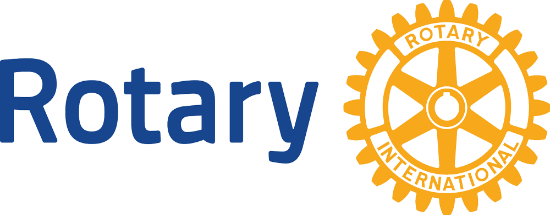 The Charitable 501c3 Foundation of Champaign Rotary ClubAnnual Report July 1, 2019 – June 30, 2020The Champaign Rotary Foundation is a non-profit foundation whose charter was granted by the State of Illinois on October 20, 1976.  It was established to provide a medium for contributions which are deductible for Federal Income Tax purposes. The purpose of the foundation is charitable, religious, educational and scientific as interpreted by section 501(c)3 of the Internal Revenue Code of 1954. The foundation is the primary source of funding for Champaign Rotary Club’s community service projects. Directors and OfficersRotary year July 1, 2019 – June 30, 2020Officers 2019 – 2020:President – Chris Moore				Secretary – Shelly RomackPresident-Elect – Winnie Crowder			Treasurer – Renee Osterbur (Appointed)Directors:Term Expires June 30, 2020:Winnie Crowder - President-Elect			Shelly Romack - SecretaryChris Moore - PresidentTerm Expires June 30, 2021:Chet Alwes 						Sheryl PalmerKen BuelTerm Expires June 30, 2022:Anthony Corapi					 Austin Hill (Resigned in December 2019)Leon HintonEx Officio:Sam Banks, Champaign Rotary Past President 2018-2019Marlys Scarbrough, Champaign Rotary President-Elect 2020-2021Ashley Dye, Foundation Board Past President 2018-2019*In June 2020, Maureen Banks, Jared White, and Mark Vogelzang were selected to serve a term beginning July 1, 2020 through June 30, 2023.  Tracy Wahlfeldt was selected to fulfill the remainder of Austin Hill’s term. Winnie Crowder was elected to serve one additional year to serve as president.Champaign Rotary FoundationFunds Approved in 2019 - 2020Action Auction Fundraising EventUnrestricted Funds are raised through the Action Auction which is held by the Champaign Rotary Club every three years. Funds from the Action Auction are divided among the successive three years following the Action Auction. The proceeds are distributed throughout the year through Board approval and the Clark Grant process. The Auction was first held in 1977 and has continued every three years ever since. The last Auction was held on May 31, 2019 - net proceeds have not been finalized.  Expenditures Rotary Year 2016-17		$ 25,369Expenditures Rotary Year 2017-18		$ 32,479Expenditures Rotary Year 2018-19		$ 29,377 Balance Available 2019-20			$ 36,877Action Auction Charities Period Ended June 30, 2020Clark Grants Clark Grants provide an opportunity for local non-profits to apply for unrestricted funds. The funds are distributed throughout the year based on the recommendations of the Clark Grant Committee of the Champaign Rotary Club. Clark grant applications are generally below $5,000.Clark Grants Approved 2019 - 2020Unrestricted FundsAnnual projects that Champaign Rotary chooses to support and special projects approved by the Rotary Board and WGRC, Inc. Board are funded with unrestricted funds.Unrestricted Funds Approved 2019 - 2020(* designates annual project, + designates Board approved project)Art Lewis Scholarship Fund This is a memorial fund set up by his family to honor the memory of former Champaign Rotarian Art Lewis. This fund was directed to be used for education purposes.  In the past it has been used to help fund RYLA (Rotary Youth Leadership Awards).Art Lewis Fund Approved 2019 - 2020 Terry Davis Scholarship Fund The Terry Davis Scholarship Fund is a memorial fund set up by his family to honor the memory of former Champaign Rotarian Terry Davis. The stated purpose of this scholarship is to: finance scholarship requests from individuals of all ages pursuing a career of education enhancement opportunities.Terry Davis Fund Approved 2019 - 2020 International ProjectsChampaign Rotary believes in supporting international projects when possible. In 2019-2020, individual members contributed funds to the foundation in order to fund Esther’s Well in Kenya.International Projects Approved 2019-2020Cannon TrustThe Cannon Trust was established by former member Joseph H. Cannon at the time of his death in 2000. Mr. Cannon left 1/3 of his estate in the form of a trust to the Champaign Rotary Club. This trust is now held by a bank in Peoria due to a merger and generates between $60,000 - $70,000 per year in interest income. The remainder of his estate was left to the Salvation Army and the First Presbyterian Church. The funds are distributed annually based upon the recommendations of the Cannon Committee of the Champaign Rotary Club.  Cannon grant applications are required to be for durable goods valued above $5,000.Cannon Grants Approved 2019 - 2020Total WGRC. Inc. Approved Fund Expenditures 2019 – 2020Champaign Rotary Foundation Balance SheetAs of June 30, 2020Champaign Rotary Foundation Summary of Equity With Donor RestrictionsPeriod Ended June 30, 2020Carle Foundation$50,000Cunningham Children’s Home$10,000Total Contributions to Action Auction Charities       $60,000Venture Crew 25$1,000Wesley Food Pantry$438.48Development Services Center$3,220Rotary Responds COVID 19 Fund$10,000Clark Grants Rotary Year 2019-20 $14,658.48Urbana Park District (Read Across America)*$500Illini Fighting Hunger*0Centennial High School Interact—Austin’s Day*0Martens Center Major Gift$75,000Unrestricted Fund Approvals Rotary Year 2019-20 $75,5000Art Lewis Fund Rotary Year 2019-20 Yanai Exchange Student (2019)*$500Rotary Youth Leadership Awards *0Parkland College Foundation Vocational Scholarships $5,000Terry Davis Funds Rotary Year 2019-20 $5,500Esther’s Well $18,580International Projects Fund Rotary Year 2019-20 $18,580Big Brothers, Big Sisters of Champaign County$5,000Champaign Public Library Foundation$5,000Champaign County Crime Stoppers$5,000CU at Home$16,000Don Moyer Boys & Girls Club$10,000East Central Illinois Youth for Christ$10,000Parkland College$12,400Prairieland Council Boy Scouts of America$2,500The Refugee Center$10,300Rotary Responds COVID 19 Fund$15,000Cannon Grants Rotary Year 2019-20 $91,200Art Lewis Scholarship Fund$0Cannon Grants (Cannon Trust)$91,200Clark Grants$14,658.48Unrestricted Fund Approvals$75,500Esther’s Well Expenses$18,580Action Auction Expenses$67,828.27Administrative Expenses$185.70Donor approved transfer of Ken Gunji Memorial Donations to the Ken and Kimiko Gunji Cultural Exchange Endowment Community Foundation of East Central IL $1,575Terry Davis Scholarship Fund$5,500Total Approved Disbursements Rotary Year 2019-20 $275,027.45ASSETS     Current Assets          Checking/Savings              Cash in Bank - Busey$16,146.86              Money Market - Busey$150,817.81              Vanguard at Market$227,502.72      Total Checking/Savings$394,467.39Total Current Assets$394,467.39TOTAL ASSETS$394,467.39LIABILITIES & EQUITY     Equity          With Donor Restrictions$144,582.73          Without Donor Restrictions:                   Undesignated$41,876.14                   Board Designated$208,008.52     Total Equity$394,467.39TOTAL LIABILITIES & EQUITY$394,467.39Esther’s Well*$3,726.92Cannon*$84,319.45Terry Davis*$14,352.24Skelton Park*$4,472.01Art Lewis Scholarship*$6,261.24Art Skelton Fund*$31,450.88Total With Donor Restrictions$144,582.73